Відділ освіти броварської районної державної адміністраціїКИЇВСЬКОЇ ОБЛАСТІсвітильнянський навчально-виховний комплекс «Загальноосвітня школа І-ІІІ ступенів – дошкільний навчальний заклад»вул. Макаренка, 16А с. Світильня Броварський район Київська область 07444 тел.: 30-2-12,  E-mail: svitylnia2015@ukr.net,  Web: www.svit-nvk.at.uaНАКАЗc. СвітильняПро перевід учнів 1-8, 10 класівВідповідно до Закону України «Про освіту», «Про загальну середню освіту», Порядку переведення учнів (вихованців) загальноосвітнього навчального закладу до наступного класу, затвердженого наказом  Міністерства освіти і науки України від 14.07.2015  № 762, Порядку зарахування, відрахування та переведення учнів до державних та комунальних закладів освіти для здобуття повної загальної середньої освіти, затвердженого наказом Міністерства освіти і науки України від 16.04.2019 № 367, на виконання наказу департаменту освіти і науки Київської обласної державної адміністрації від 21.03..2019 року № 91 «Про завершення 201/2019 навчального року та проведення державної підсумкової атестації осіб, які здобувають загальну середню освіту у закладах освіти Київської області», наказу відділу освіти Броварської РДА від 04.04.2019 № 01-03/89 «Про закінчення 2018-2019 навчального року та проведення державної підсумкової атестації учнів закладів загальної середньої освіти Броварського району», рішення педагогічної ради Світильнянського НВК від 23.05.2019 року № 18НАКАЗУЮ:Перевести до наступного класу таких учнів:З 2 до 3 класуВегеру ДмитраЕтенко ЄвуКоваленка АндріяКоваленка ДанилаКолчіна ІгораКоновалову ДіануКривохижу МихайлаНідзельську АрінуОсадчого МатвіяОтроду ПолінуСлавинського ЯрославаСтрокача СтаніславаЮхименко АлександруЗ 3 до 4 класуАртеменка ВадимаБілого НазараГолуб ВладиславуКозаченко НадіюКравець СніжануМарченка ВладиславаМарченко ЮліюМожейка АрсеніяТкаченко АнгелінуЧерепанову КатеринуЗ 4 до 5 класуГлощенюк СніжануКірячок БогдануЛитовченко ДіануМироненка ДенисаОтроду БогданаПримака МаксимаХилька МаксимаШульгу ВладиславаЗ 5 до 6 класу Бартош АллуВечерю КаринуГерасименка ЄвгенаГришко МаринуКірячок ДіануКоряченка ОлександраЛевченко ЄгораЛенько ЯнуМазурок НаталіюНагорного ПавлаНагорного ПетраТисяченко СофіюФорманюка ВладиславаЗ 6 до 7 класуВоронкову ОлександруГрабовенко МирославуКлімова ВадимаКомісаренка ВладиславаЛенько ВасилинуЛобановську ВалеріюМороза АртемаПанькіна ВладиленаСтепаненка Богдана Строкача ВладиславаЗ 7 до 8 класуВорону ВікторіюГерман КрістінуДавиденка ІванаДавиденка МихайлаКозаченко ВєруКолошу АндріяКондратюк ВіталінуМожейко АнастасіюМороз ВладиславуЗ 8 до 9 класуЛевченко АнастасіюМарченка МаксимаНідзельського АртемаПіддубного АртемаСоболь ОленуТемченко ТетянуЧернявську НаталіюДудіну ДіануЗ 10 до 11 класуБогуша ВладиславаГойду ДенисаКороткевича ВладиславаШарпана АндріяКонтроль за виконанням даного наказу покласти на заступника директора з навчально-виховної роботи Мальковець Ж.О.Директор НВК                                                                                Т.М.Решотко« «23» травня  2019 р.         № 46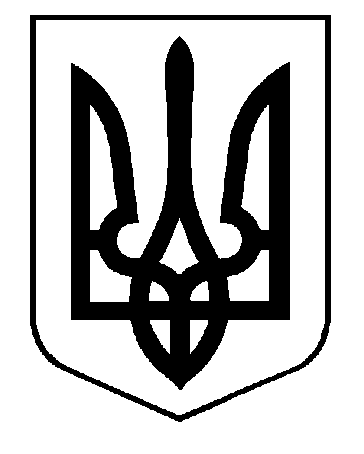 